Student Government Graduate House of RepresentativesMeeting AgendaOctober 25, 2019Call to OrderMeeting was called to order at 1:00 pm by House Leader Gurung. Roll CallNot present: Jessica ChungQuorum met. Approval of Minutes Representative Idema motioned to approve the minutes from 10/11/2019.Representative Dyer second the motion. Vote was unanimous. Minutes approved.Orders of the DayNo changes.Guest SpeakersChief Justice William Frank-Cadoree Spoke about the relationship between new constitution and Grad House and offered open door policy with the grad house. Public ForumNo public Forum. ReportsStudent Government Vice President’s Report: Tucker ThompsonWill be leaving the Grad House meeting Early because of Diversity week and a meeting with Dr. Trauth.They are still working on the special election, but no one has showed interest. He mentioned he began his involvement through the election board. Premenstrual products are now up. He met with Harris. They found a group to take on the sustainability on this project called URGE (United Reproductive Gender Equity -about 9 members). He will go speak with the organization about the details on this project. Bobcat Bounty they have a perspective task force list for members that will move this process forward. Last couple meeting they approved the having a subcommittee looking over certain things that student workers are brining up. This is to ensure the voice of student workers. Looking into creating a digital ID for students incase their ID is lost over the weekend and still being able to use meal swipes (is one example) \A piece was passed in the Senate condemning against Young Conservatives of Texas Demonstration “coming out as conservative” targeting LGBTQIA coming out on the day celebrating LGBTQIA. House Leader Gurung clarified that the piece passed in the senate was not designed to hinder the free speech of YCT in any capacity as they are free to make any demonstration. The Senate through the piece merely expresses their stance that they do not support such demonstrations on Texas State Campus as it reflects negatively on the Diversity and inclusivity that the Student Government promotes on campus as well as negatively affects the overall quality of experience for LGBTQIA students on Campus by making light of their experiences during an important moment in their lives as being part of LGBTQIA.House Leader Report: Nishant GurungLooking for Grad Members who can become part of Freshmen Council. The member would provide guidance. Ally Training was cancelled Oct. 24 the next one will Be Nov. 13. Some members will not be able to attend the ally training Vice President Thompson mentioned that if we have a specific date that will work for Grad House members then we maybe able to create a special training day. Vice President Thompson will also see about other training options that members may be able to attend. House Secretary’s Report: Jessica Ramos-KarmakerWebsite has been updated and asked all members to review their information House Parliamentarian’s Report: James DyerNothing to Report. Committees ReportsDiversity and Inclusion: Thi Nguyen and Taylor MirelesRepresentative  Nguyen: Meeting on Monday 10/21/19: Reviewed past initiatives. Diversity description was read to all members and posted online for all members to give input. House Leader Nishant mentioned he will be at the next meeting for Diversity and Inclusion and would like to know if all the necessary equipment is set up or do, they need additional help. Representative  Dyer mentioned that the Library maybe able to allow students to check out recording equipment for the Podcasts Representative  Nguyen mentioned that she has some equipment and communications maybe able to lend out some recording equipment. Representative  Le Noc mentioned that the University has specialized recording rooms and we may ask about .Representative  Nguyen posted the description for the podcast and is asking for grad house members input.  Social Media and Technology: Jorlanditha Austin and Taylor MirelesRepresentative  Austin there are changes coming up for Twitter account to ensure consistency through all branches of Student Government. New Logo will be issued for social media, the values will be removed, but she and Representative  Mireles met about this and both agreed that this will allow for consistency through out the branches in student government. Re. Idema asked is the Twitter handle will stay the same? Representative  Austin said it will change. Representative  Idema and Representative  Le Noc mentioned all the printed items that the Grad House already has and if this is changed now it will interfere with the giveaways and flyers etc. Vice President Thompson mentioned that even if this changes the Grad House will still be able to manage the same account. Marketing items that the Grad House currently has: BookmarksHighlighters/PensFlyersHouse Leader Nishant mentioned that the new Logo will be harder to read (i.e. on a shirt) Representative  Idema suggested a softer transition of this change so the Grad House does not blend in or fade away from their voice and face for graduate studentsVice President Thompson asked if it would be helpful to have Mathew come in to speak to the Grad House about this suggested change. Campus Life: Leah FryeRepresentative  Frye mentioned that they met, and they have come up with the budget for this committee They can rent out equipment for $50 Rest and restore is a meditation class Yoga and chill in the spring Coffee and color would be part of GSAWRepresentative  Renteria mentioned that they could use the parks or school gyms for free and use the students that are majoring in that to come as volunteers instead of spending money on instructors.Representative  Nguyen mentioned how we should test the waters and see how many students will attend because paying for an instructor and what if only one student shows up. Vice President Thompson mentioned to get with him about the dates on these events and he maybe able to use the connections he must obtain cheaper prices. Representative  Idema suggested to get all the dates for all events up on the calendar to have a better turnout. Budget and Finance: Nishant Gurung and Jorlanditha AustinHouse Leader Nishant - Excel file has been updated on TRACS University Committee ReportsCouncil on Inclusive Excellence Representative  Mireles went to meetingDr. Silva was named the interim of Diversity and Inclusion Pronouns usage will go live Dec. 16. Faculty and staff: training was created to them for ally’s, veterans transitioning into school, and student with disabilities University Leadership AssemblyRepresentative  Fohn attended the meeting Voted on either customized or standard It will be a standardized text but will be able to make some adjusts by colleges. Looking into resources for enrollment increaseNew activities: 3MT deadline Jan. 21, 2020 it will be recorded in Feb. Visualizing Research one image that visualizes your research submission deadline Nov. through March. Research Conference Nov. 5/6 in San Marcos and Nov. 7 in Round Rock. Change if you are done with all your courses but have not taken the exit exams theses students must enroll in one credit class. Running with Graduate Deans will be Nov. 2.Advisor’s Report: Dr. PaulsonThe last couple of years we have had a member of the house on the Veterans Council. The Veterans is asking the graduate house if anyone wanted to be on this committee. Meetings are usually once a month. If no one of the grad house can then we can ask all other graduate studentsRep Hawley – is interested Regalia – Student Regalia Committee – is asking about the outcome on this piece. Representative  Le Noc discussed the outcome of the resolution in regard to custom regalia: Outcome: Implement Custom regalia effective 2020 commencement. Old BusinessNo old business.New BusinessH.S.R 2019-2020 07 Confirmation Co-Chair Campus Life CommitteeRepresentative  Dyer – first reading Finals Prep Week Event coffee and donuts: planning and discussionFor Fall 2020 we can plan a small event for during final exams. Representative  Dyer mentioned if we have house reps interested in taking over this event. If we can keep the event under $150, we do not have to use the school catering.Representative  Nguyen mentioned that we can ask the library to see if we can get a count of graduate students flow to have the event on the day that has the highest graduate students (on which day).  Representative  Le Noc suggested that we should get started on organizing the Lunch with the deans and get options and quotes. Dr. Paulson, every year we have Grad Representatives that do not show up and Deans will ask where their reps are. Sometimes the Deans are not able to show. Dr. Paulson reminded the reps that we invite the Deans, and this is a very personal connection. He thinks that the House should commit to everyone being at the lunch if we continue to hold this event. Representative  Dyer is discussing with campus life about the coffee event that will be held Fall 2019.  Reminders/DiscussionAlly Training available on Nov 13 and Nov 15House Leader Nishant said he will work with Representative  Austin because it is not her fault the training was canceled. Diversity Week House Leader Nishant said he will be at the Diversity event Oct. 25 and Nov. 1. He suggested that students should break up their volunteer time because students’ loose interest in talking to other students after 30 mins. Representative  Mireles wants to know if we should wear the navy-blue graduate college shirt. House Leader said to wear the student government shirt that was issues this semester QuestionsNo QuestionsAnnouncementRepresentative  Fohn would like to ask grad members if Health Care Leadership Coalition Nov. 20 at 5: 00 pm in Encino Hall room 213Representative  Le Noc is working on joint PhD degrees and is asking if any members that is interested in helping with writing and creating this resolution with him to write it up. AdjournmentRepresentative Le Noc moves to adjourn at 2:30pm, seconded by Representative Mireles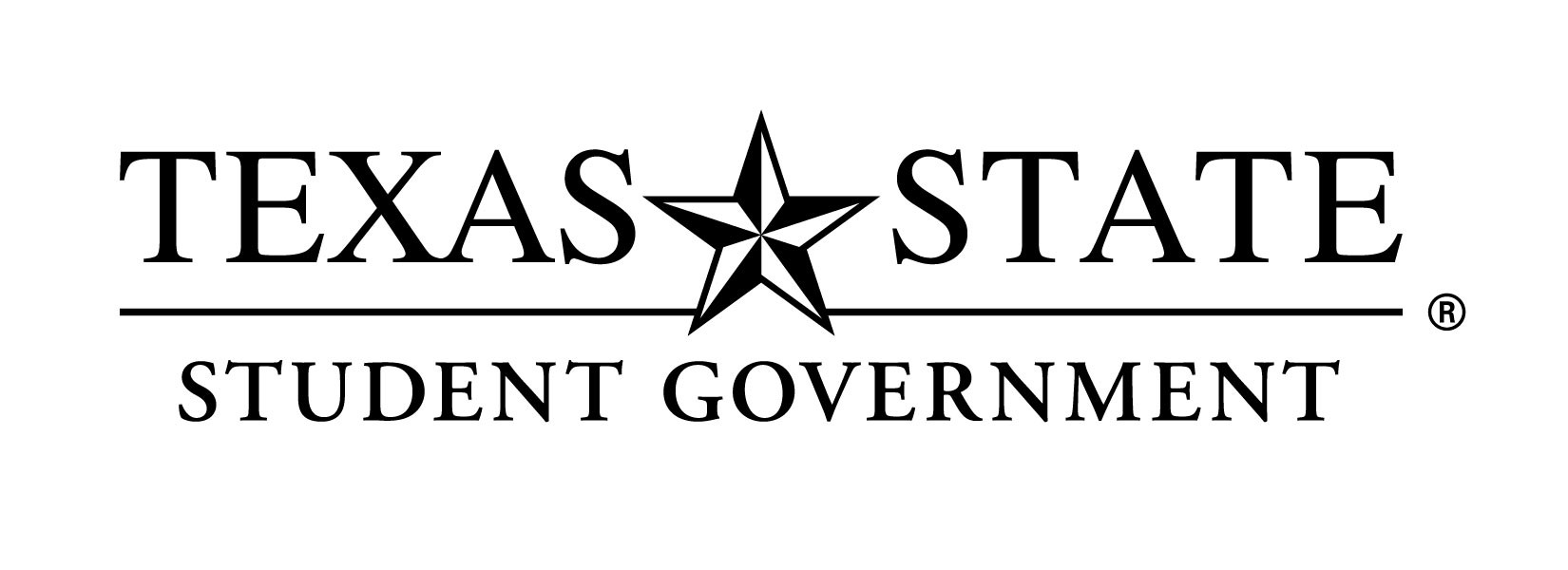 